Как мне, как собственнику, зарегистрироваться в сервисе?Ищем в  Google Play (для Android) или App Store (для Apple) приложение Бурмистр.ру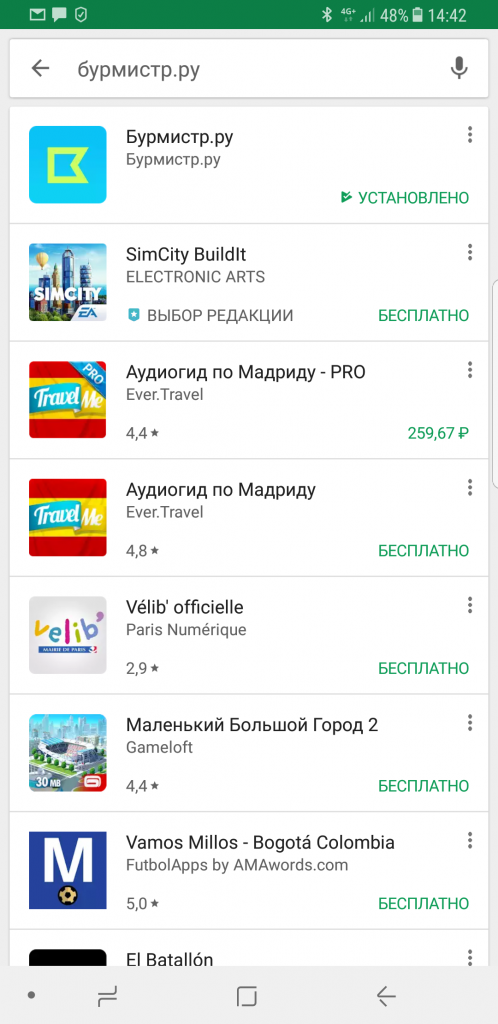 Вы устанавливаете приложение себе на телефон и после нажатия на него видите наш логотип, и потом экран с множеством полей.Нажимаете на кнопку «Зарегистрироваться»...Для десктопной версии есть два варианта для регистрации.Первый. Заходим на сайт https://www.burmistr.ru, выбираем в сервисах «CRM-система для УО и ТСЖ».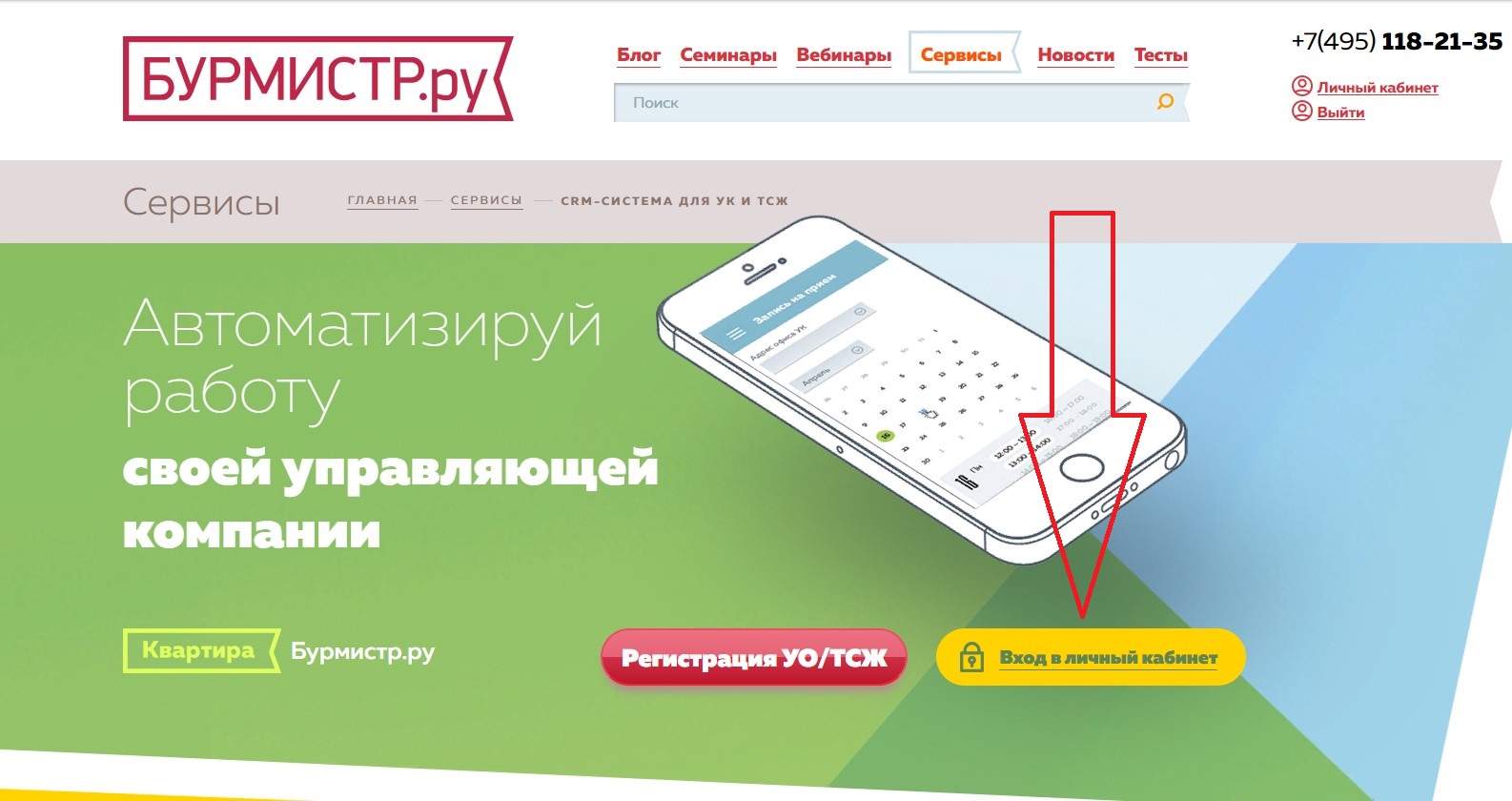 Нажимаем на кнопку «вход в личный кабинет» - «регистрация абонента».Второй вариант. На сайте https://kvartira.burmistr.ru выбираем «личный кабинет»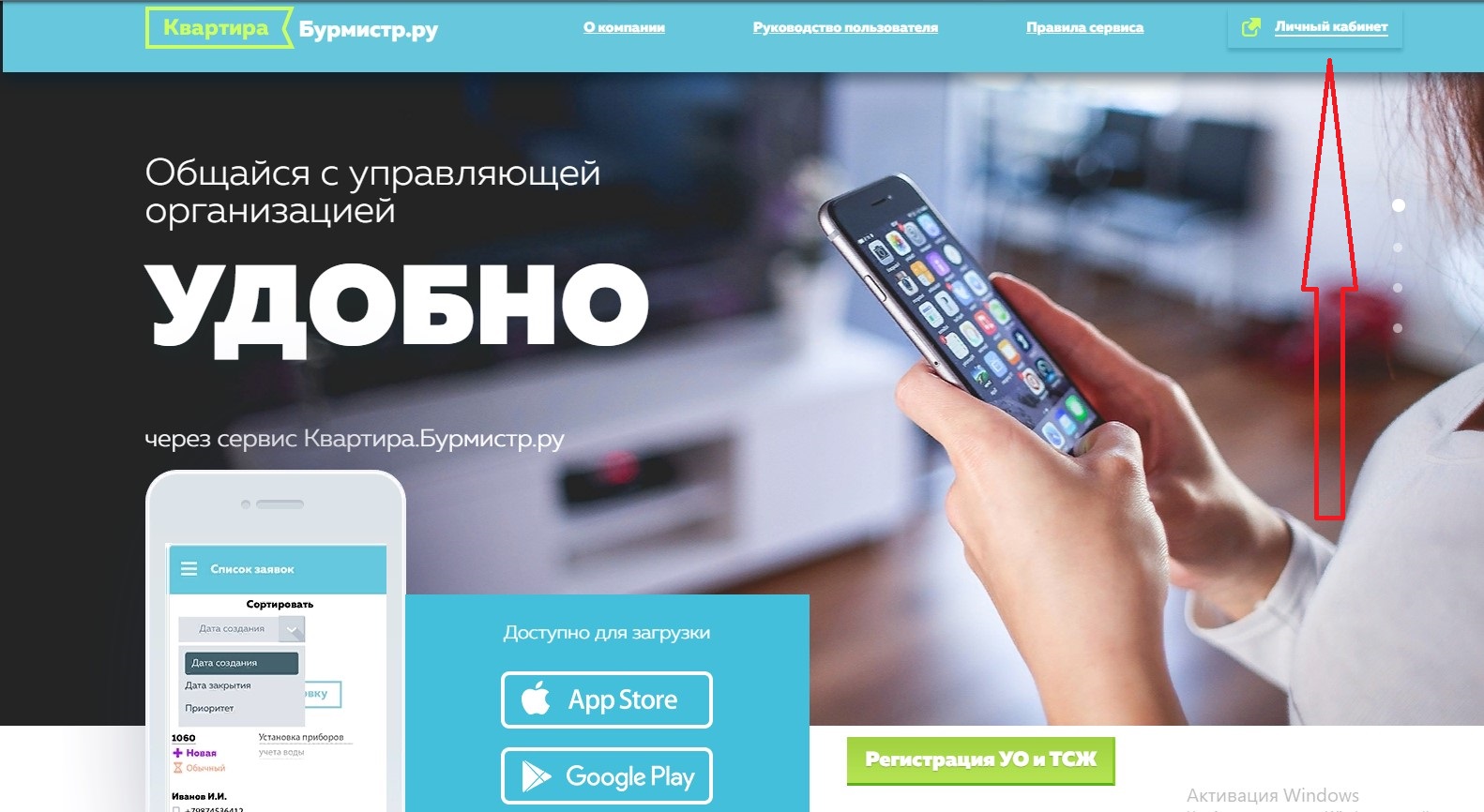 И видим такую картину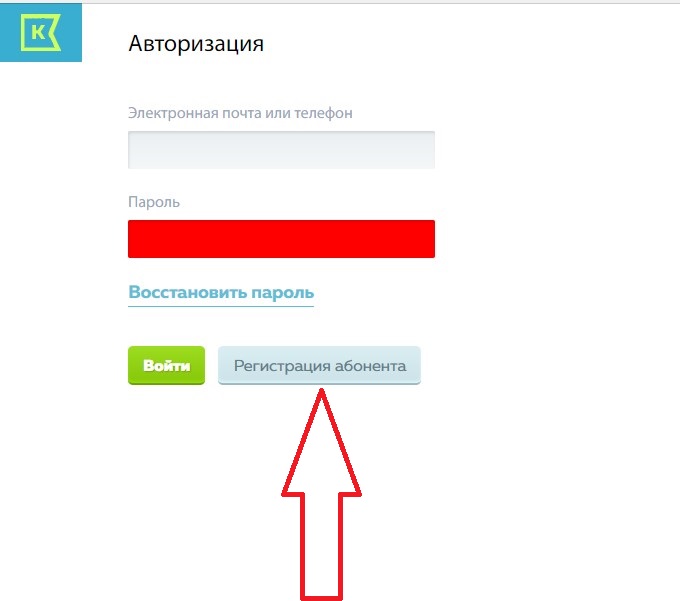 Нажимаем на кнопку «регистрация абонента». Заполняете все поля: ИНН:	 6215032035, номер лицевого счета, адрес электронной почты, фамилию, номер телефона, нажимаете на кнопку «выслать код», заполняете поле, затем соглашаетесь на обработку персональных данных и нажимаете на кнопку «регистрация».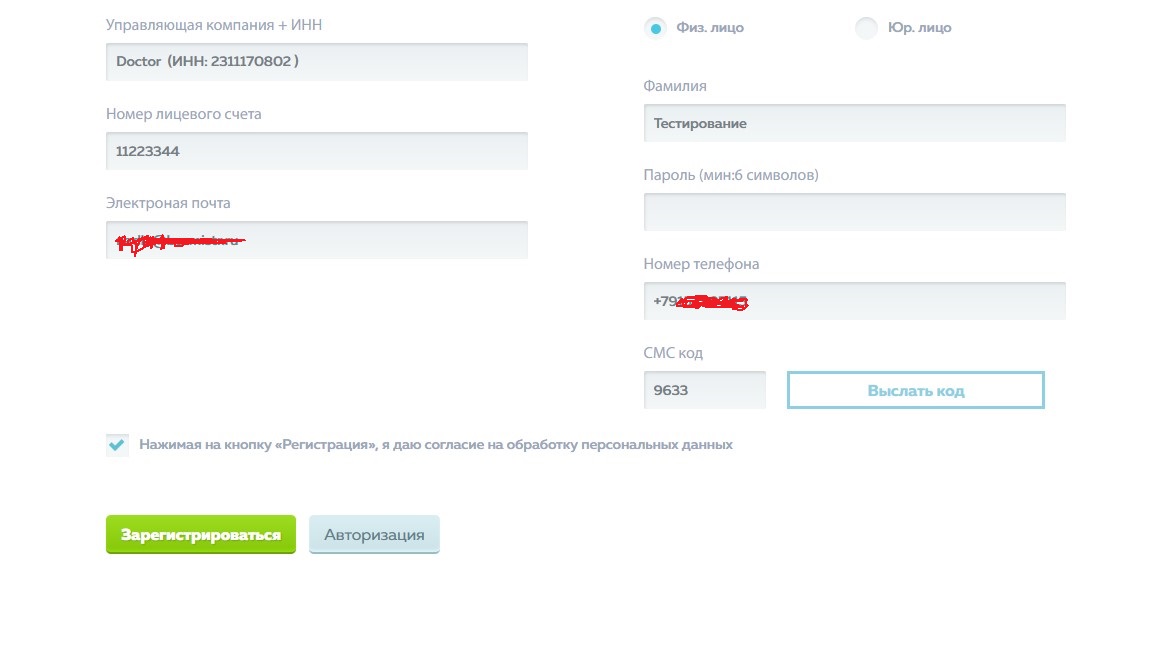 Если вы все поля заполнили верно, то попадете в свой личный кабинет. 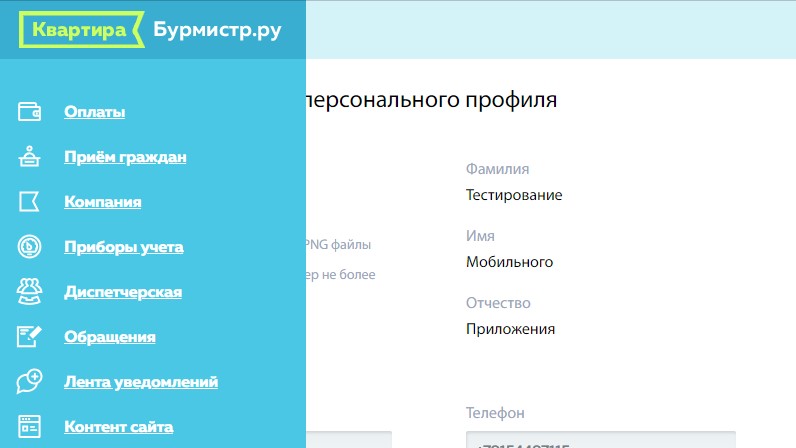 